Scilla	Scilla era una bellissima ragazza  che giocava con le altre ninfe, che erano gelose di lei soprattutto Circe.Circe: Scilla ti trasformerò in un mostro!Perche sono gelosa di teScilla: No non mi trasformerai.Ma Circe decise di trasformarla in un mostro perché era  troppo gelosa. Scilla : mi hai trasformata  in un  mostro orrendo,  un terribile mostro canino con  sei teste , dodici  zampe   e feroci cani che mi difendono .Scilla  scappò  in una costa italiana e lì si trasformò in roccia, il  primo  che la vide fu Enea .Scilla è una città italiana.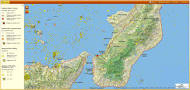 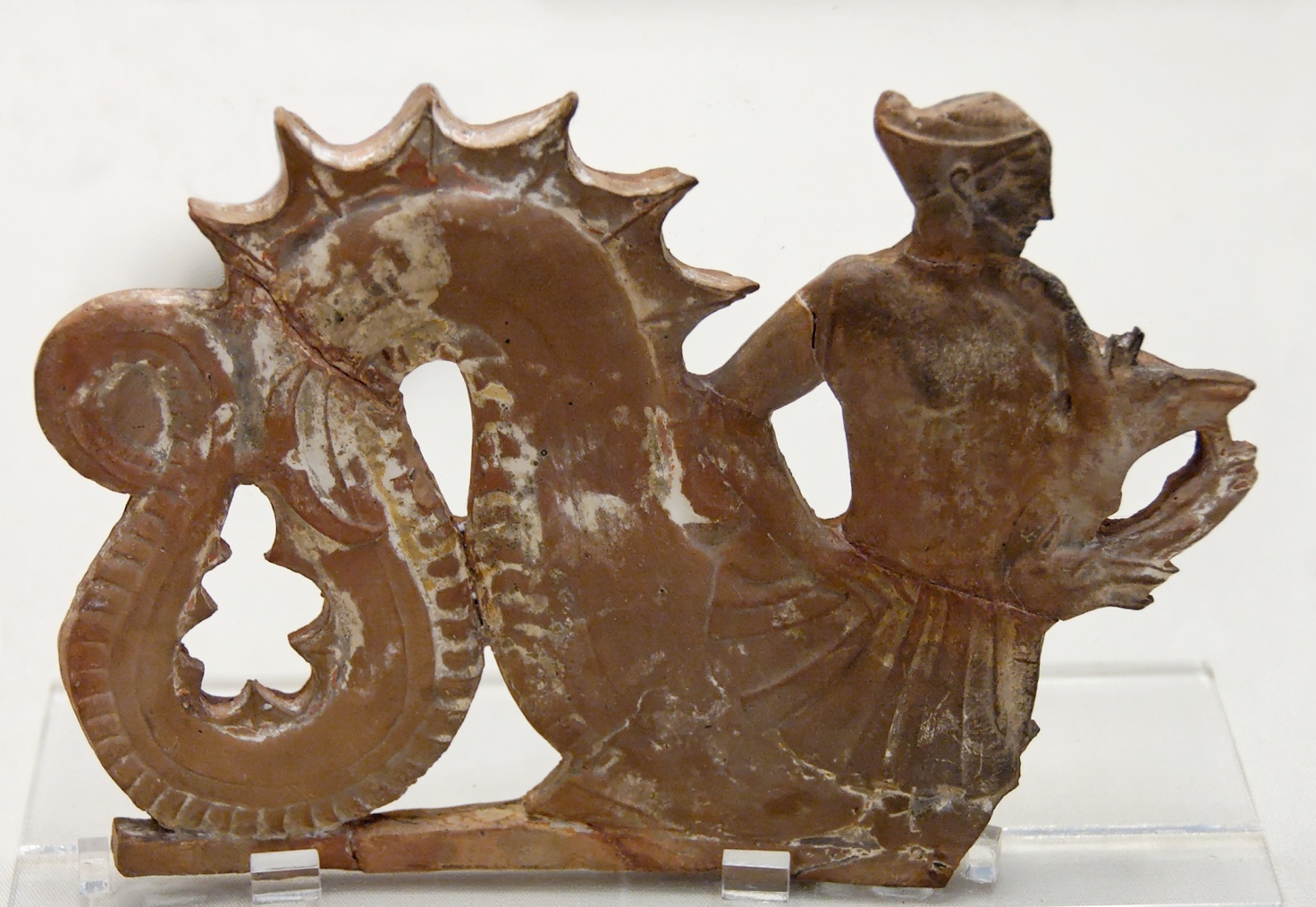 